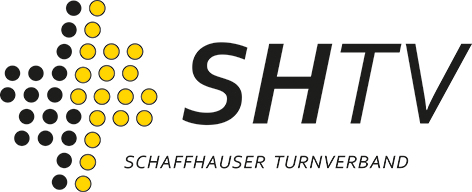 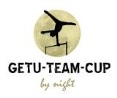 Ausschreibung 11. Team-Cup by Nightdes Schaffhauser TurnverbandesDatum:		Freitag 16. April 2021Ort:		Turnhalle HemmentalZeit:		Wettkampfbeginn ca. 18.00 UhrGenaue Startzeiten werden 2 Wochen vor dem Wettkampf den Vereinsverantwortlichen zugestellt.Kategorien:	Kategorie A:	K 2 – 4			Mannschaft à 5 TurnendeKategorie B: 	K 1 – 2			Mannschaft à 5 TurnendePro Mannschaft sind fünf Turnende (weiblich, männlich oder auch gemischt) im Einsatz, wobei nur die besten vier Resultate in die Mannschaftswertung kommen (ein Streichresultat).Pro Verein dürfen pro Kategorie maximal 2 Mannschaften angemeldet werden.Über eine allfällige Zusammenlegung der Kategorien entscheidet das Ressort Jugend unter Berücksichtigung der Meldezahlen.Geräte:			Boden (BO)			Sprung (SP)			Schaukelringe (SR)Barren (BA) oder Schulstufenbarren (SSB) neuer SSB Nov.2014			Reck (RE)			Alle übrigen Geräte nach neuen Weisungen STV 1.2020Startgeld: 	50.- pro Mannschaft, das Startgeld ist direkt auf dem Wettkampfplatz bar zu begleichen.Versicherung:  	Die als turnende STV-Mitglieder deklarierten Teilnehmer sind gemäss Reglement bei der SVK des STV gegen Haftpflicht, Brillenschäden und Unfallzusatz versichert.Auszeichnungen: 	Die ersten der jeweiligen Kategorie erhalten einen Wanderpokal.Anmeldung:		Bis 21. März 2021 über den Anmeldetalon an 			sonja-schlatter@bluewin.ch			gesendet werden. Nachmeldungen werden keine akzeptiert.Wenn keine Anmeldebestätigung retour kommt, bitte ich um Rückmeldung.Weisungen:		Es gelten die Wettkampfbestimmungen des Team-Cup SHTVWertungsrichter:	Pro teilnehmenden Verein muss 1 brevetierter Wertungsrichter pro 2 Teams gestellt werden. Also 4 Teams, 2 Richter. 	Für fehlende Wertungsrichter muss ein Bussgeld von 70.00 bar auf dem Wettkampfplatz entrichtet werden.Hemmental, im Februar 2021, Sonja Schlatter, Ressort Jugend  SHTV